ANNEXE 3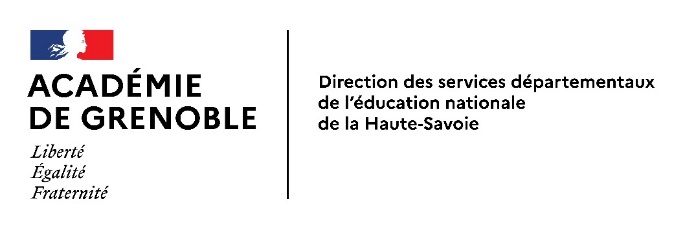 DEMANDE DE PRIORITE DE MUTATION (Bonification de 800 points)POUR LE MOUVEMENT COMPLEMENTAIRE INEAT-EXEAT RS 2023Merci de préciser : situation médicale de l’agent			 situation médicale de l’enfant situation médicale du conjointNUMEN : .......................................................................................................................NOM, Prénom :		.................................................................................................NOM DE JEUNE FILLE : ...............................................................................................Né(e) le 		..................................................................................................Adresse :	…............................................................................................................		…............................................................................................................☎ :		…............................................................................................................Adresse électronique	………………….….........................@......................................................Corps/grade : ..........................................................................................POSITION ACTUELLE : affectation à titre définitif  			 affectation à titre provisoire   activité 			 détachement 	 disponibilité 			 congé parental 	 autre. : préciser.............................................................................................................Affectation au 01/09/2021 : 				…………………………………………………………………………………………................ Titulaire sur zone de remplacement : école de rattachement........................................Département(s) sollicité(s) : 	►…..............................................…		►……………….......................................…►….............................................….		►……………….......................................…►….......................................………		►….......................................………………Formulaire à retourner en un exemplaire accompagné des pièces mentionnées ci-dessus au Service Santé et social des personnels de la DSDEN de la Haute-Savoie- 7, rue Dupanloup 74040 ANNECY Cedex (sous pli cacheté) – sur l’enveloppe indiquez Nom/Prénom « Campagne Mouvement INTER 1er degré RS-2023’ »